Addendum – N-400 Part 8. Time Outside the United StatesQuestion 3 (Continued)Applicant Signature: _____________________________	Date: ________________Date You Left the United States (mm/dd/yyyy)Date You Returned to the United States (mm/dd/yyyy)Did Trip Last 6 Months or More?Countries to Which You TraveledTotal Days Outside the United States Yes      No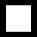  Yes      No Yes      No Yes      No Yes      No Yes      No Yes      No Yes      No Yes      No Yes      No Yes      No Yes      No Yes      No Yes      No Yes      No